Unidad 4. ¡Vaya susto!Comprensión y expresión oral1. Escucha este relato y responde a las preguntas.¿Qué hacen en el parque la narradora y su hermana?¿Cómo se siente la narradora cuando su madre la regaña porque su hermana se ha caído? ¿Qué protagonistas de la historia tienen estas sensaciones y por qué? Vergüenza. Entusiasmo. Espanto. Preocupación.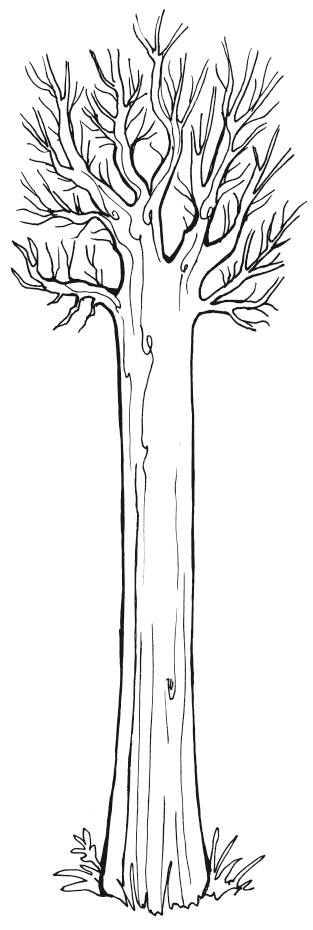 Comprensión lectoraEl baobab. ¿Un árbol al revés?El baobab es uno de los árboles más curiosos del mundo. Lo primero que llama la atención en él es su apariencia. Su tronco es cilíndrico, muy recto y muy liso, apenas tiene ramas hasta llegar a la copa. Solo posee hojas durante tres meses, el resto del año sus ramas permanecen desnudas y el árbol tiene aspecto de estar al revés, con la copa enterrada en tierra y las raíces al aire. Hay ocho especies diferentes de baobab, que crecen en África y Australia. Aunque no es el árbol más grande del planeta, puede alcanzar un tamaño considerable. Para rodear un baobab grande se necesitan quince personas tomadas de las manos. Los baobabs pueden llegar a vivir miles de años. Cuando envejecen, su tronco se queda hueco. En algunas aldeas de África se aprovechan estos troncos huecos para almacenar agua o se utilizan como establos, viviendas, salas de reuniones o incluso capillas. En África, al baobab lo llaman «el árbol de la vida». No es para menos, pues sus frutos son ricos en vitamina C y sus semillas tienen propiedades medicinales.  Unidad 4. ¡Vaya susto!Comprensión lectora2. Responde a las preguntas.¿Por qué parece que el baobab es un árbol al revés?________________________________________________________¿Qué característica tienen sus frutos?________________________________________________________¿Para qué sirve el tronco hueco de un baobab? ________________________________________________________________________________________________________________¿Te gusta este árbol? ¿Por qué?________________________________________________________________________________________________________________3. Escribe V si es verdadero y F si es falso.El baobab es el árbol más grande del planeta.En África y Australia crecen ocho especies diferentes de baobab.El baobab crece con las raíces hacia el cielo.Las ramas del baobab están desnudas durante nueve meses.4. Describe un baobab según se indica.Aspecto: ______________________________________________________________________________________________________Tamaño: ______________________________________________________________________________________________________Edad: ________________________________________________________________________________________________________Unidad 4. ¡Vaya susto!Conoce la lengua5. Rodea el diminutivo de cada palabra.				plan		plantita	plantación				agüilla	aguacero	aguado				caseta	cosita		casita				horita		orilla		horario6. Resuelve el crucigrama con diminutivos.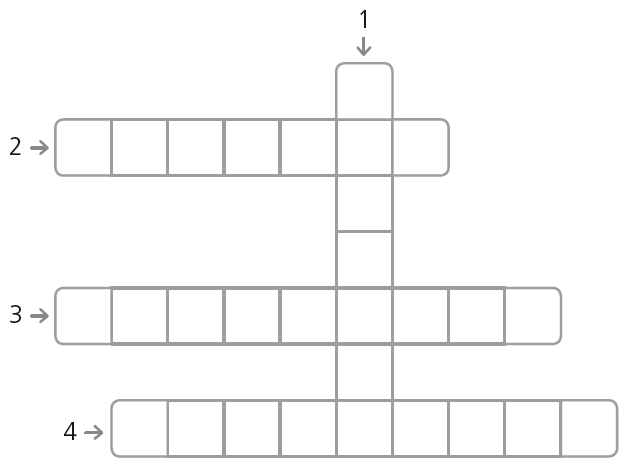 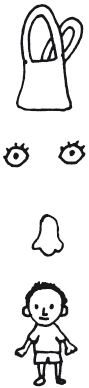 Bolsa pequeña.Ojos pequeños.Nariz pequeña.Hermano pequeño..Unidad 4. ¡Vaya susto!Literatura7. Lee atentamente este texto y responde a las preguntas.¿Qué tipo de texto es?_______________________________________________________¿Cuántos versos tiene?_______________________________________________________¿Cómo se siente el caballo? ¿Por qué? _______________________________________________________¿Cómo consigue su objetivo? _______________________________________________________Unidad 4. ¡Vaya susto!Literatura8. Continúa este poema con cuatro versos más. Expresa en ellos tus sentimientos hacia el animal.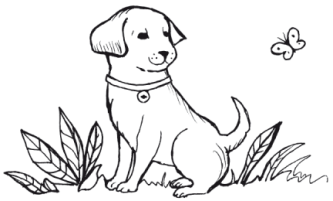 Tengo un perro blancoque es muy juguetón____________________________________________________________________________________________________________________________________________El caballo bayoLas crines al aire,detrás de la valla,el caballo bayorelincha y se enfada.Quiere ir a los prados,galopar sin trabas,cruzar el arroyo,beber en la charca.Quiere ser tan librecomo son las águilas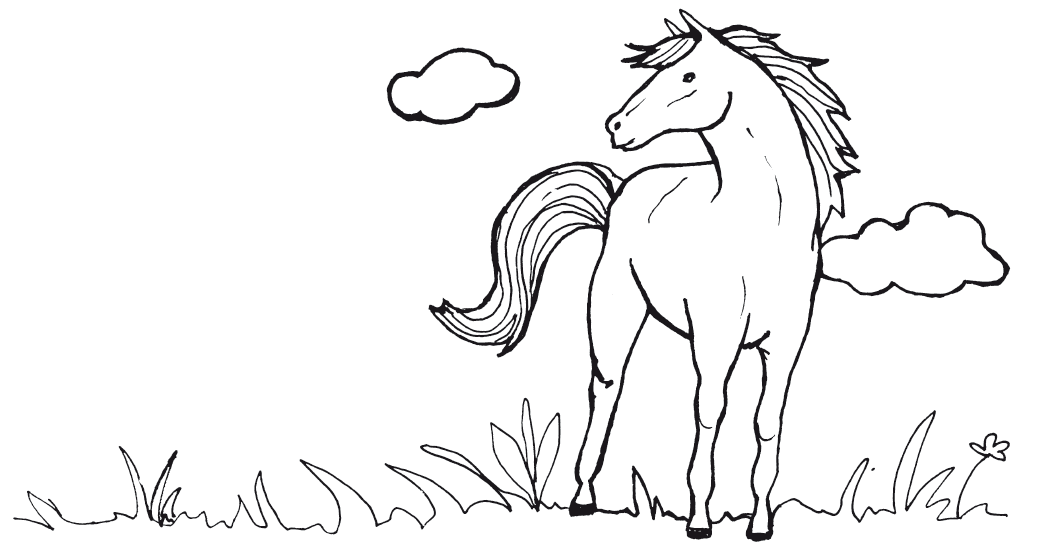 que vuelan sin prisasobre las montañas;libre como el viento,libre como el aguay como las nubesque pasan y pasan.El caballo bayose saltó la vallay pace los trébolesde la madrugada.Carlos MurcianoLetras para armar poemasAlfaguara